                           Если народ  Мой будет молиться                         (Материал для проведения  ночи бдения)      Основной текст размышления:  «... и смирится народ Мой, который именуется именем Моим, и будут молиться, и взыщут лица Моего, и обратятся от худых путей своих, то Я услышу с неба и прощу грехи их и исцелю землю их. Ныне очи Мои будут отверсты и уши Мои внимательны к молитве на месте сем» (2 Пар. 7:14-15)        Вступление:   Все мы вместе, как  единая церковь Божия,   готовимся   к проведению евангельских программ по  инициативе  «Европа и Азия для Христа».   Февраль и  март месяцы -  это время, когда в каждой церкви и группе  будут проводиться  различные виды  Евангельского служения, и связи с этим есть нужда усилить нашу молитву. Пусть  время отделенное  вами, будь-то  вечер молитвы или  ночь бдения,   будет особо посвящен  этой цели.  Мы будем молиться  о крещении Духом Святым,  о людях,  которые записаны в нашем списке и которых мы планируем пригласить  на евангельскую программу. Мы будем молиться за участие каждого члена церкви, за пастора,  пресвитера,  о молодежи  и детях, которые бы нашли свое  служение во время евангельской программы.  Будем молиться  за  жителей города или  поселка, в котором мы живем,  за государственную власть и религиозную свободу  в нашей стране.   Принесем Господу также и свои личные нужды.       Давайте будем молиться так,  так как будто все зависит от Бога! А трудиться так,  как будто все зависит от нас!!!Ночное бодрствование  имеет Библейское основание     «Это - ночь бдения Господу за изведение их из земли Египетской; эта самая ночь – бдение Господу у всех сынов Израилевых в роды их» (Исх.12: 42).     «Когда Моисей повторил Израилю Божьи постановления относительно их избавления, народ преклонился и поклонился. Радужная надежда обрести свободу, внушающее благоговение известие о надвигающемся на их угнетателей Божьем суде, бесчисленные заботы и хлопоты, связанные с поспешным выходом,- всё это на время было забыто, и только чувство глубокой благодарности к милосердному Избавителю наполняло их сердца».  («Патриархи и пророки»  гл.24 , стр. 256).    « В те дни взошёл Он на гору помолиться и пробыл всю ночь в молитве к Богу.  Когда же настал день, призвал учеников Своих и избрал из них двенадцать, которых и наименовал Апостолами». ( Луки 6:12 ).       Обычай нашего Господа проводить некоторые ночи в молитве к Отцу свидетельствует о том, что нам открыта возможность познавать истинную свободу Духа, которую обретает только тот, кто служит Богу в истине.«..Под ударами, в темницах, в изгнаниях, в трудах, в бдениях, в постах..», «..В труде в изнурении, часто в бдении, в голоде и жажде, часто в посте, на стуже и в наготе».       Апостол Павел, описывает жизнь христиан – служителей Божиих, и наряду с лишениями упоминает важность бодрствования.(2Кор. 6:5 и 11:27). 1. Преклонение и восхваление Господа.  Пс.21:4; 33:2-4;49:23; 76:12-15; 85:12-13; 91:2-3; 94:6-7; 116:1- 2; 134:1-3;144; 146:1;148; 150.1Тим.1:17; 0ткр.4:8,11; 5:12- 13.Общее пение  из сборника «Гимны надежды»:  (на выбор) №1 «Коль славен»№4 «Славим, славим в песнопеньях»№7 «Славьте Бога»№13 «Пою Творцу я песнь хвалы»№19 «Бог есть любовь»№20 «Каждый день и каждый час»№61 «Великий Бог»№62 «Брат, напомни мне опять»№64 «Я знаю чудесное Имя»№65 «Как дивно имя Иисус»№66 «Славно имя Иисуса»№141 «Господь есть мой свет»№146 «Твёрдо я верю»№208 «Где Бог в сердцах живёт» Молитвенное служение благодарения. 2. Исповедание.   2Пар. 7:14;Пс.31:1-2,5; 33:19; 102:12-13; Пр.28:13; Ис.1:16-18; 59:1-2; Мих.7:18-19; Мф.3:2; Лк.5:32; Деян.2:21; 3:19-20; Иак.4:8-10; 5:16; 2Петр.З:9; 1Ин.1:8-9; 2:1-2; Рим.2:4; 10:9-10,13; 1Кор.10:13.Общее пение из сборника  «Гимны надежды»: ( на выбор) №43 «У креста»№159 «От власти греха»№180 «Не пройди меня, Спаситель!»№207 «Ближе, мой Бог, к Тебе»№213 «Не в словах молитвенных речей»№215 «Я хочу, мой Спаситель, любить»№237 «Я слышу нежный зов Христа»№238 «Таков, как есмь - исполнен зла»№240 «О Господь, мой Искупитель»№246 «Чем я воздам Тебе, Спаситель?»Молитвенное служение: (тихие молитвы исповедания)3. Прошения.                                1 часть: Осознание нужды Церкви      Молитва необходима и в домашней, и в церковной, и в миссионерской жизни. Многие совершенно недооценивают действенность ревностной молитвы. Если бы Церковь была верной в молитве, она не оказалась бы столь немощной во многих делах, ибо постоянство в обращении к Богу принесет богатые плоды.     Когда Церковь пробудится и осознает свое святое призвание, тогда к Небесам будет возноситься значительно больше горячих и действенных молитв о Святом Духе, дабы Он указал, что должен делать Божий народ для спасения душ. Нам дано твердое обещание, что Бог будет близок ко всякой ищущей душе…     «Когда Церковь пробудится и поймет, что должно быть совершено в нашем мире, ее члены будут испытывать душевные муки за тех, кто не знает Бога и кто в своем духовном невежестве не может осознать истины для нашего времени. Вся наша жизнь должна быть пронизана самопожертвованием и самоотвержением.        Нам нужно молиться и бодрствовать в молитве, чтобы наши слова не расходились с делом. Мы должны показать миру, что в нашем понимании бодрствование в молитве означает молитвенную жизнь пред Богом, дабы Он мог отвечать на наши прошения…        Небеса ждут появления освященных каналов, через которые Бог сможет общаться со Своим народом, а уже через него — и со всем миром. Бог будет действовать через освященную, самоотверженную Церковь, и Он будет открывать Свой Дух видимым и славным образом, особенно в наше время, когда сатана со всей изощренностью обольщает души и служителей, и простых верующих. Если служители Божьи будут сотрудничать с Ним, Он окажет им Свою поддержку чудесным образом, так же, как Он поддерживал Своих учеников в прошлом…      Неужели Церковь не пробудится к осознанию своего долга? Бог желает осенить Духом величайшего Миссионера, Которого когда-либо знал мир, тех, кто будет трудиться самоотверженно и самоотреченно. Когда же народ Божий получит этот Дух, от него будет исходить сила» (Рукопись 59, 1898 г.).Смирение и вера  « В работе для настоящего времени более всего требуются не деньги, не таланты, не познания и не красноречие, но вера, украшенная смирением. Ничто не может противостоять истине, которую с верою и смирением доносят до людей работники, добровольно несущие бремя труда, жертв и поношения ради своего Господа. Мы должны быть соработниками Христовыми, если хотим, чтобы наши усилия увенчались успехом. Мы должны плакать, как Он плакал о тех, кто не станет плакать о себе, и молиться, как молился Он, о тех, кто не станет молиться о себе .        Когда Божественная сила соединяется с человеческими усилиями, работа разгорается, словно огонь на жнивье. Бог будет использовать средства, о происхождении которых человеку не дано знать; ангелы будут делать работу, выполнение которой принесло бы человеку благословение, отзовись он на Божий призыв»  (Ревью энд Геральд, 15 декабря 1885 г.).   (подробнее – ИВ, т. 1, 15 глава.     "Необыкновенная серьезность и искренность должна сегодня овладеть нами"    (СЦ, т. 9, с. 44).    Меня глубоко потрясли сцены, недавно прошедшие передо мной в ночном видении. Казалось, происходило большое движение — дело возрождения — во многих странах. Наши люди выстраивались стройными рядами, отвечая на призыв Бога. Братья мои, Господь обращается к нам. Неужели мы не внемлем Его гласу? Неужели мы не поправим свои светильники и не будем действовать как люди, ожидающие возвращения своего господина? Время призывает нас к решительным действиям, к тому, чтобы нести свет всему миру. (ИВ, т. 2, с. 402)Призыв к молитве:   молитва о миссии. Пение из сборника «Гимны надежды» №245 «Мы верные слуги Христовы»;№246 «Чем я воздам Тебе, Спаситель»;№ 262 «Церковь Христа! Сам Бог тебе доверил»№ 263  «Дни жизни нам даны»№ 264 «Делу спасения жизнь посвятите» и др. 2 часть:                            Сейчас время молиться!     (материал взят из книги Рэнди Максвелла «Если народ Мой будет молиться» )            Наступил уже час просудиться нам от сил, ибо ныне ближе к нам спасение, нежели когда мы уверовали (Рим. 13:11).Не могу сказать, что я часто слышу голос Божий, но на этот раз он был ясным и настойчивым. Я сидел на длинной скамье в просторном помещении нашей церкви. Шло заседание церковного совета, где планировалась работа церкви в будущем, и предметом дискуссии был вопрос о нашей неспособности повлиять на людей, родившихся во время демографического взрыва, и о тех губительных последствиях, которые влечет за собой неумение воздействовать и на их детей.Один за другим приводились аргументы на основании проделанных исследований, прочитанных книг и проведенных семинаров; предлагались различные модели развития для решения наболевшей проблемы.      Вдруг один весьма озадаченный человек, из поколения сороковых годов, задал вопрос всем присутствующим: «В чем конкретно заключается упущение церкви в работе с людьми, родившимися во время демографического взрыва?»В ответ один молодой человек, не намного старше меня, решил расставить все точки над i в этой актуальной проблеме и разразился потоком красноречивых и пафосных слов, заставивших всех замолчать.     Нахмуренные брови пожилого человека выдавали внутреннее беспокойство, боль и замешательство. Он тщетно силился понять, что говорит этот молодой работник конференции, который сам совсем недавно был на волоске от исключения из Церкви. Вновь он задал тот же вопрос: «В чем церковь допустила ошибку?»     Именно во время этой дискуссии я и услышал Его...«До тех пор, пока Мой народ не объединится в молитве и не раскается в тех проступках, которые причинили боль Мне и другим людям, никто не сможет решить эту проблему». Мой пульс резко участился. «Вам не помогут ни семинары, ни книги, ни исследования, ни комитеты, ни стратегии, ни планы, пока первым делом вы не взыщете Меня всем сердцем».       Моя грудь ныла от бешеных ударов сердца, казалось, вот-вот она не выдержит и разорвется. С огромным трудом я удержался от крика: «Остановитесь! Бог ждет от нас молитвы!» Может, мне и нужно было так поступить, но я не сделал этого тогда, и потому говорю об этом сейчас.      Сейчас время молиться!      Почему? Потому что шаг за шагом, постепенно и почти незаметно, мы теряем способность верить в воскресшего Спасителя, живущего нашими заботами и проблемами, верить в реального, действующего Бога, Который изменяет нашу жизнь! Иисуса, покинувшего гробницу две тысячи лет назад, мы умудрились похоронить под мелочными недалекими препирательствами религиозного характера, которые удаляют нас от Него и от истинного смысла жизни.Мы можем говорить и поступать правильно, но по-прежнему будем умирать от жажды из-за недостатка общения с живым Богом! Мы можем, как и прежде, ходить в церковь, из недели в неделю, но пустыня, которую мы пытаемся украсить декорациями, продолжает наступать. Мы можем внешне казаться благополучными, однако внутри быть засохшими и черствыми.      Это напоминает мне грибковую инфекцию, от которой мы пытались избавить нашу младшую дочь Даниэлу. После нескольких недель приема антибиотиков от отита и синусита у Дани обнаружился самый страшный «пеленочный» дерматит, который только может быть. Когда ее подгузник намокал, она хныкала, стягивала его с себя и ходила как будто после езды на лошади. Как добрые родители, желая избавить ребенка от страданий, мы достали присыпку и стали ждать, пока опрелость пройдет. Не дождались. Более того, кожа стала выглядеть как после ожога.Мы тут же показали ее педиатру, который определил грибковую природу этих высыпаний и прописал специальную мазь, которую нужно было наносить на пораженные участки кожи трижды в день.      Улучшения не заставили себя долго ждать. Выглядевшие словно обожженные участки кожи стали светлеть, и досаждавшая красная сыпь начала понемногу исчезать. В тот момент, когда мы окончательно уверились в победе над инфекцией, сыпь перешла в контрнаступление. Даниэлу опять стала одолевать болезнь, и ее кожа приобрела прежний вид, который был до применения лекарства.     Во время второго визита к врачу мы выяснили причину рецидива болезни: мазь устраняла лишь внешние признаки болезни. Она удаляла сыпь с поверхности кожи, но не содержала активных веществ, способных подавить грибок в организме.Почему нам не сказали об этом сразу, я не знаю, но мучения нашей дочери затянулись, потому что борьба велась не с причиной заболевания, а с его проявлением. Подобным же образом для многих из нас и религия является формой внешнего «лечения», которое подавляет наружные «вздутия», но не может успокоить острый зуд в наших зараженных душах.       Я хочу быть честным с вами и с самим собой. Мне доводилось беседовать со многими людьми, сознающими, что наши богослужения стали наскучившим ритуалом, который соответствует повседневным нуждам людей не больше, чем логарифмическая линейка подходит в наши дни для оценки лавинообразного потока информации.      Последствия духовной засухи причиняют сильную боль, их можно безошибочно определить—это ожесточенные сердца, злые языки и плотно сжатые губы тех, кто заявляет о своем искуплении; общины, «загоняющие в угол» своего пастора и выступающие против любых перемен; нездоровая изоляция от окружающего мира, который мы призваны спасать; отсутствие любви к истине, которая должна быть превыше любви к миру, иссушающей нашу способность к состраданию и делающей нас «сухими без Духа Божьего, как холмы Гелвуйские без дождя и росы». Только Иисус способен исцелить болезнь, протекающую с такими симптомами.      Сейчас время молиться!Пожалуйста, поймите меня правильно, я знаю, что вы молитесь, ведь эту христианскую привычку нам прививают чуть ли не с пеленок. Еще не умея читать, мы уже знаем, как надо молиться. Однако молитва порой воспринимается как малополезное религиозное упражнение. Не лучше ли оставить это и, засучив рукава, взяться за «настоящее христианское дело». Обещание «я буду за вас молиться» воспринимается многими как маска, показывающая набожность, но скрывающая лень и безразличие.     Однако я говорю не о такой молитве, а о молитве, ведущей к возрождению, которой должен жить каждый из нас, чтобы испытать действенное поступательное изменение в нашей жизни и в жизни церкви. Эта книга призывает к честности перед самими собой, к необходимости признать глубокую духовную нужду в Иисусе. Здесь речь идет не о том, как добиться от Бога исполнения вашего желания, или как сделать из Него «царя-паиньку», который тотчас благословлял бы вас «по вашему хотению». Если вы стремитесь именно к этому, то вы «звоните не по тому номеру».      Но если в вас, как и во мне, живет искреннее желание такого тесного общения с Богом, которое избавило бы вас от рыхлого и бессильного номинального христианства и перенесло бы в присутствие Божье — лицом к лицу, сердце к сердцу с «Иегова-Рофека» (Бог, Который исцеляет), — тогда поговорим, как этого достичь. Или, еще лучше, будем молиться! Мы можем сколько угодно говорить, дискутировать или развивать теории, но ничто не поможет нам в деле возрождения истинного благочестия (в котором мы испытываем отчаянную нужду) так, как это может сделать молитва.       Приглашаю вас исследовать вместе со мной одно из величайших обетований и призывов к молитве во всей Библии — 2 Пар. 7:14. «Если ... смирится народ Мой, который именуется именем Моим, и будут молиться, и взыщут лица Моего, и обратятся от худых путей своих, то Я услышу с неба, и прощу грехи их, и исцелю землю их».      Я убежден, что именно здесь Бог обозначил способ, следуя которому члены «теплой» церкви могут купить золото, огнем очищенное, чтобы обогатиться, и белую одежду, чтобы одеться и чтобы не видна была срамота наготы, и глазною мазью помазать глаза, чтобы видеть (см. Откр. 3:18). В этом тексте определяется средство, благодаря которому можно «купить» у Иисуса лекарство от нашей духовной болезни. Вы заметили сходство в этих «рецептах»? «Если кто услышит голос Мой и отворит дверь, войду к нему» (Откр. 3:20). Если смирится народ Мой и будут молиться, Я услышу, прощу и исцелю!      Дверь, ведущая к новым взаимоотношениям со Христом, открывается молитвой, и мы не можем жить без них, не можем отказаться от Его приглашения. В данной книге я буду шаг за шагом рассматривать это особое обетование. Слова библейского текста сами определяют структуру и ход моих мыслей. В результате, я убежден, мы услышим, быть может, как никогда доселе, призыв Отца к Своим детям обратиться к Нему для исцеления, которое способен дать только Он один.Может быть, я на это надеюсь, прежде чем мы станем искать еще одного консультанта, или посетим еще один семинар, мы последуем Божьему совету и откроем, что Он «может сделать несравненно больше всего, чего мы просим, или о чем помышляем» (Еф. 3:20).        Сейчас время молиться!      Скажите, разве читая эти слова, вы не захотели прикоснуться к Нему и  услышать Его голос? Разве дух ваш не возопил от жажды по живой воде, которая, согласно Его обетованию, потечет из нас, подобно вечному источнику? Давайте объединимся в молитве:«Господи, я устал от игры в Церковь — от притворства, будто у меня есть вера, когда в действительности меня снедают сомнения. Я устал от высокопарных слов, доказательных текстов, мелочных богословских споров, я устал от „вида благочестия", лишенного силы. Мне хочется познать истину на жизненном опыте, я хочу быть с Тобой. Мне не хватает смелости, чтобы обратиться с просьбой, подобно Моисею, когда он попросил Тебя явить ему Твою славу. Мне необходимо увидеть Тебя таким, каков Ты есть. Зачем я гоняюсь за тенями, если Ты обещал общаться со мной лично? Благодарю Тебя за побуждение к молитве. Я признаюсь, что не знаю, как нужно молиться, как можно действительно прикоснуться к Тебе и „войти в радость” общения с Тобой, но я хочу этого. Так же, как Ты позвал Петра, той ночью, на озере, вели и мне прийти к Тебе, и я сделаю это. Когда я буду делать первые робкие шаги, научи меня устремлять взор только на Тебя.Мне необходимо держаться за Тебя, Господи. Держи меня, Господи, чтобы я мог жить, познать „жизнь с избытком", которую Ты пришел дать мне. „Вот я!" Я иду к Тебе со всеми своими долгами пред Тобой и всеми страхами, но я иду. Сделай, Господи, мою жизнь еще одним чудом Твоей любви и благодати. Аминь». Молитвенное служение ( в группах или по двое).  Пение из сборника «Гимны надежды»:№ 180 «Не пройди меня, Спаситель»;№182 «Научи меня, Боже, молиться»;№184 «Господь, к Тебе, я приходу»;№193 «Всем умом Тебя, всем помышленьем»№ 207 «Ближе мой Бог, к Тебе»  и др.(Возможен перерыв)  «... и смирится народ Мой, который именуется именем Моим, и будут молиться, и взыщут лица Моего, и обратятся от худых путей своих, то Я услышу с неба и прощу грехи их и исцелю землю их. Ныне очи Мои будут отверсты и уши Мои внимательны к молитве на месте сем» (2 Пар. 7:14-15)       1.  «и смирится народ Мой, который именуется именем Моим...» (2 Пар.7:14)     «Смиритесь пред Господом, и вознесет вас» (Иак.4:10)     «Встать на колени пред Господом – это единственный способ встать на ноги» (анг. перевод).     Подлинная молитва переносит нас туда, где нам следует быть, к ногам Иисуса.     Смирение означает пробуждение духа человека и осознание своей духовной нищеты, это то, что Дух Пророчества называет возрождением (Избранные вести, том 1, 16 глава «Необходимость возрождения»). Это только начало возвращения к первоначальному благочестию. Этот процесс пророк Иезекииль изображает в 37 главе, 1-13 стихи - «Долина сухих костей». Сухие кости, которые зашевелились, объединились, обросли телом и кожей, но у них еще нет духа (Иез. 37:7-8) — это осознание Лаодикийской холодности, нищеты, наготы и слепоты... Появляется жажда праведности и ревностное покаяние, душа ревностно ищет воду жизни. Это то, что физически народ Божий прочувствовал в пустыне Син (Исх. 17:1-6). Точно так же теперь народ АСД ощущает великое духовное опустошение. И все это по одной очень важной причине — потерян из виду источник благочестия апостольских дней  Распятый Христос – скала, дающая воду жизни (Ин. 7:37-39). Дух Пророчества говорит об этом очень определенно: «многие потеряли из виду Иисуса. Они нуждаются в том, чтобы направить свой взор на Божественную Личность, Его заслуги, Его неизменную любовь к человеческой семье. В Его руки дана вся сила, посредством которой Он раздает щедрые благословения людям, наделяя беспомощных человеческих существ бесценным даром Его Собственной праведности. Эту весть Бог повелел передать миру. Это весть третьего ангела, и она должна быть провозглашена громким голосом, ее должно сопроводить излитие Святого Духа в обильной мере.      «Возвеличенный Спаситель должен быть явлен в Его действенном служении как Агнец закланный, сидящий на престоле и раздающий бесценные благословения завета, которые стали возможны благодаря Его смерти для искупления каждой души, верующей в Него. Иоанн не мог словами выразить эту любовь. Она слишком глубока, слишком широка. Он приглашает человеческую семью взирать на нее. Христос ходатайствует за Церковь в небесных дворах, умоляя за тех, кого Он искупил ценою Своей Собственной крови... Силу крови Христа необходимо представить людям ярко и убедительно, чтобы их вера полагалась на ее заслуги. Первосвященник кропил теплой еще кровью на крышку ковчега, в то время как благоуханное облако курения поднималось перед Богом. Точно так же, когда мы исповедуем наши грехи и умоляем о действенной силе искупительной крови Христа, тогда наши молитвы, благоухающие заслугами характера нашего Спасителя, поднимаются на небеса. Несмотря на наше недостоинство, нам всегда следует помнить, что у нас есть Тот, Кто берет на Себя грех и спасает грешника. Он удалит всякий грех, с сокрушением сердца признаваемый перед Богом. Эта вера является жизнью Церкви». (Свид. для пропов., 92,93)     Но если Агнец Божий потерян из виду, там нет ни покаяния, ни сокрушения сердца, нет прощения, нет праведности, нет жизни во Христе — «тело без духа жизни» (Иез. З7:8-13).    Ощущая свою духовную засуху, мы должны спешить к Агнцу закланному. Дух Божий ведет на Голгофу, и там умиляется сердце, льются слёзы раскаяния как у Марии у ног Христа.    Причина Лаодикийского состояния - хитрая тактика врага душ людских, об этом читаем там же (СП, 93).     «Теперь сатана поставил перед собой решительную цель заслонить от людей Иисуса и побудить их смотреть только на человека, доверяться человеку и ожидать помощи от человека. Годами Церковь взирала на человека и многого ожидала от него, но не видела Иисуса, в Котором сосредоточены наши надежды на вечную жизнь».    «Нет ничего более страшного для сатаны, чем работа народа Божьего по очищению пути от любого препятствия, мешающего Господу излить Свой Дух на слабую Церковь и нераскаявшуюся паству. Если бы сатана добился своего, то до скончания времен не наступило бы никакого пробуждения, ни великого, ни малого. Но мы достаточно знаем о его ухищрениях. Его силе можно сопротивляться. Когда будет приготовлен путь для Духа Божьего, придет и благословение. Сатана не может сдерживать поток благословений, нисходящий на народ Божий, как не может он закрыть окна небесные, чтобы дождь более не омывал землю. Нечестивые люди и бесы не смогут воспрепятствовать работе Божьей или Его присутствию на собраниях Его народа, если верующие с сокрушенными сердцами исповедуют и оставят свои грехи, и будут с верою ожидать исполнения Его обетований». (ИВ, т. 1, с. 124; «Молитва» Е.Уайт, с. 150)     Слава и благодарение верному Свидетелю за открытие всех замыслов лукавого, за дарованное нам всеоружие Божие, чтобы выйти победителями (Еф. 6:10-18). Вспомним опыт Иисуса, сына Иоседекова (Зах. 3:1-9). Вспомним обращение Божие к нам через пророка Аггея: «Но ободрись ныне, Зоровавель (все администраторы), говорит Господь, ободрись, Иисус, сын Иоседеков (все священники и ходатаи), великий иерей! Ободрись, весь народ земли, говорит Господь, и производите работы, ибо Я с вами, говорит Господь Саваоф... не бойтесь!» (Агг. 2:4,5).Молитвенное служение: Пение:   Таков, как есть иду к Тебе (238 ГН)  или др. 2.   «... и будут молиться...» (2 Пар.7:14)« Всякою молитвою и прошением молитесь во всякое время духом, и старайтесь о сем самом со всяким постоянством и молением о всех святых» (Ефес. 6:18).«Только необычная молитва может привести в движение необычную силу». 						   (Приготовление к позднему дождю, с. 164) Настоящая  молитва изменяет вас, церковь и весь мир. Примеры необычных молитв:Это вопль Моисея и скала дала воду. (Числ. 20 гл)Это молитва Иакова и сердце Исава растаяло ( Быт. 32:24).Это молитва Иисуса Навина и солнце остановилось над Гаваоном. (И.Нав. 10:12)Это молитва Самуила с принесением в жертву ягненка и филистимляне были уничтожены силой свыше. (1 Цар. 7:8-10)Это молитвы Илии  (3 Цар.18:36) и Даниила (Дан. 9 гл),    «Самое величайшее благословение, которое Бог желает дать человеку - это дар ревностной, горячей молитвы».      Нам же дан необычный дар молитвы во всепобеждающей силе Крови и Имени Иисуса.  Обетование, данное через пророка Иеремию (Иер. ЗЗ:3)  «воззови ко Мне - и Я отвечу тебе, покажу тебе великое и недоступное, чего ты не знаешь» - принадлежит нам, когда Бог будет совершать необычное.«... Если враг придет как река, дуновение Господа прогонит его» (Ис.59:19).   «Итак, братия, имея дерзновение входить во святилище посредством Крови Иисуса Христа, путем новым и живым, который Он вновь открыл нам через завесу, то есть плоть Свою, и [имея] великого Священника над домом Божиим, да приступаем с искренним сердцем, с полною верою, кроплением очистив сердца от порочной совести, и омыв тело водою чистою» (Евр. 10:19-22).                   «Молитва и пробуждение» гл. 12  из книги «Молитва» Е.Уайт.     Пробуждение произойдет только в ответ на молитву. — Возрождение истинного благочестия в нашей среде — величайшая и наиболее насущная наша потребность. Стремиться к этому—наша первейшая задача. Необходимо предпринимать ревностные усилия для обретения благословений Господа, и не потому,  что Бог не желает одарить нас Своими благословениями, но потому, что мы не готовы принять их. Наш Небесный Отец охотнее дает Своего Святого Духа, чем земные родители благие дары своим детям. Однако наша задача—исповеданием, смирением, покаянием и искренней молитвой выполнить те условия, на которых Бог обещал даровать нам Свои благословения. Мы можем ожидать возрождения лишь в ответ на молитву (Избранные вести, т. 1, с. 121).    Сегодня необходимо такое возрождение истинной, идущей от сердца, какое наблюдалось в древнем Израиле. Нам нужно, подобно израильтянам,  принести плод покаяния — отвергнуть наши грехи, очистить оскверненный храм сердца, чтобы в нем мог править Иисус. Необходимо возносить молитвы — серьезные, целеустремленные молитвы. Наш Спаситель оставил драгоценные обетования дляистинно кающегося просителя. Такие люди не будут искать Его лица напрасно. Он также собственным примером показал необходимость молитвы. Он Сам, Величие Неба, часто проводил всю ночь в общении со Своим Отцом. Если Искупитель мира, несмотря на Свою чистоту, мудрость и святость, искал помощи у Бога, тем более мы, слабые, заблудшие смертные существа, отчаянно нуждаемся в Божественной помощи. С терпением и верой каждый истинный христианин будет непрестанно искать «престола благодати, чтобы получить милость и обрести благодать для благовременной помощи» (Евр. 4:16) (Знамения времени, 26 января 1882 г.).В молитве мы чувствуем присутствие Иисуса. — Если мы всегда будем видеть перед собою Господа, прославляя и благодаря Его всем сердцем, мы сохраним свежесть религиозного опыта. Наши молитвы станут беседами с Богом, подобными беседе с другом. Он будет говорить лично с нами, открывая Свои тайны. Часто при этом нас будет охватывать радостное ощущение прямого присутствия Иисуса (Наглядные уроки Христа, с. 129).Святой Дух сошел в Пятидесятницу в ответ на молитву. — Дух сошел на ожидающих, молящихся учеников во всей полноте, достигнув каждого сердца. Безграничный открылся Церкви в Своей силе. Казалось, что долгое время эта сила удерживалась, и теперь Небо радовалось возможности излить на Церковь богатства Божьей благодати. Под действием Духа слова покаяния и исповедания сливались спеснями хвалы за прощенные грехи. Были слышны благодарственные слова и пророчества. Все небо склонилось, чтобы созерцать и восхищаться мудростью бесподобной, непостижимой любви. Охваченные изумлением, апостолы восклицали: «В этом любовь Божия». Они приняли дар неба, и каковы былирезультаты? Меч Духа, заново отточенный и сверкающий небесными молниями, прокладывал путь сквозь неверие. Тысячи обращались за один день (Деяния апостолов, с. 38). Мы должны молиться о сошествии Святого Духа так же искренне, как молились ученики в день Пятидесятницы. Если они нуждались в этом в то время, тем более нуждаемся мы сегодня. Без Духа Божьего и Его силы мы будем напрасно трудиться, проповедуя истину (Австралийский вестник, 1 апреля 1898 г.).Духовный рост зависит от молитвы. — Нам нужно много молиться, если мы хотим иметь успех в духовной жизни. Когда нам впервые была проповедана весть истины, как много мы тогда молились! Как часто молитвы раздавались в уединенных комнатах, сараях, в саду или в роще. Часто мы проводили целые часы в прилежной молитве, собираясь по двое, по трое взывать об исполнении обетований. Как частоголоса наши смешивались в молитве со слезами и словами благодарности и гимнами славословия! Теперь день Божий ближе к нам, чем когда мы уверовали, и нам следует быть еще более ревностными, пылкими и прилежными, чем в те далекие дни. Сегодня нас окружают намного большие опасности, чем тогда(Свидетельства для Церкви, т. 5, с. 161, 162).Молитвенное служение.Пение  караоке3.  «...и взыщут Лица Моего...» (2 Пар.7:14) «И взыщете Меня и найдете, если взыщете Меня всем сердцем вашим» (Иер. 29:13).   В нашей жизни только одно счастье есть - созерцать лице Того, Кто весь любезность. (П. Песн. 5:16) «До тех пор, пока наше стремление найти Бога не пересилит любое другое желание, мы будем сообразовываться со своими вкусами, а не с Божьей волей» ( д-р Ларри Крабб) Настоящая молитва бывает лишь тогда, когда наше желание подчиниться Богу перевесит желание использовать Его в личных целях.       Прежде всего искать любвеобильную Личность, представленную Отцом Небесным при крещении Иисуса словами «Сей есть Сын Мой возлюбленный, в Котором Мое благоволение» (Мф.3:17), от лица Которого ожидаем отрады в наши дни. Это означает созерцать обезображенный лик Иисуса на суде у Пилата и на кресте и изменяться, смотря на Него. (Ис. 52:13) Взирать на славу Его с открытым лицем, т.е. прозревшими глазами. (2 Кор.З:18). Даже Пилат видел в Нем суперчеловека, царя и больше того Сына Божьего.     Именно этот необыкновенный суд, уникальнейший, удивительнейший суд, который не будет прекращаться до конца существования зла, открыл и еще откроет величие уникальной Личности с неповторимой славой.  Именно суд, унижение и нечеловеческие поношения, истязания и крестные страдания открыли этот лик и Личность вечной славы.      Как многие изумлялись, смотря на Него, столько был обезображен лик Его, паче всякого человека. Зададим себе вопрос, а я изумляюсь Им? Почему Агнец Божий потерян из виду теперь? Не потому ли призывает нас Господь искать Лица Его?Призыв искать Лица Его напоминает нам, что мы потеряли Его из виду, ищем много от Него, просим многого, но не Лица Его ищем. Кто с трепетом и сокрушенным сердцем, в глубоком раскаянии и смирении приходит на Голгофу и ищет только одного - светлого Лица Его, тот найдет Его и возрадуется, как Давид, и будет восхищаться Им. (Чис. 6:24-26; Пс. 26:4,8; Пс. 15:8,9)    Суть проблемы Лаодикии:Проблема Лаодикии состоит не в том, что Бог оставил ее, и ей необходимо долго искать Лица Его, а наоборот: проблема в том, что очи Иисуса, обозревающие всю землю, чтобы поддерживать всех тех, чьё сердце вполне предано Ему (2 Пар.16:9) не находят таких. Иоанн на острове Патмос видел Агнца на престоле, имеющего семь очей, которые суть семь духов Божьих, посылаемых во всю землю (Откр. 5:7). Следовательно, наша проблема в том, что мы приближаемся к Нему устами, а сердце далеко от Него (Мф. 15:8; Ис. 6:9,10). Иисус сказал об этом Никодиму: «Суд же состоит в том, что свет пришел в мир; но люди более возлюбили тьму, нежели свет» (Ин. 3:19). Итак, нам остается одно - молиться вместе с Давидом: «Испытай меня, Боже, и узнай сердце мое; испытай меня и узнай помышления мои; и зри, не на опасном ли я пути, и направь меня на путь вечный» (Пс. 138:23,24). «Господи, Боже сил! восстанови нас; да воссияет лице Твое, и спасемся!» (Пс. 79:8,20).      Почему трижды повторяется эта молитва в Пс.79? Потому, что в этом наша самая большая нужда и суть нашего духовного пробуждения, возрождения и преобразования.      Согласно книги Откровение нам дано два образа для поклонения (Откр.14:6,7,9). Небо решительно приглашает нас ныне почтить Бога, воздать Ему славу и поклониться Ему. Вселенная наполнена двумя величиями: 1) величием Творца и Спасителя и 2) умением восхищаться Им. Мир ожидает увидеть в Церкви Божьей отображение Его образа славы. И тогда исполнится молитва Иисуса: «да будут едино, как Мы едино. Я в них, и Ты во Мне; да будут совершены воедино, и да познает мир, что Ты послал Меня и возлюбил их, как возлюбил Меня». (Ин. 17:22,23).      Итак, все Небо, вся Земля ожидают прозрения и пробуждения Церкви Божьей на земле, когда в ней отобразится слава Божья, «потому что Бог, повелевший из тьмы воссиять свету, озарил наши сердца, дабы просветить нас познанием славы Божией в лице Иисуса Христа». (2Кор.4:6).     Умение восхищаться - это тот механизм, который изменяет мышление и характер. Это означает исполнение слов: «Мы же все открытым лицем, как в зеркале, взирая на славу Господню, преображаемся в тот же образ от славы в славу, как от Господня Духа» (2Кор.З:18). Мир не может сделать правильный выбор, какому образу поклониться, без исполнения этого слова. Молитвенное служение.  Пение  караоке .4.  «...и обратятся от худых путей своих...» (2 Пар.7:14)   «Раздирайте сердца ваши, а не одежды ваши, и обратитесь к Господу Богу вашему; ибо Он благ и милосерд, долготерпелив и многомилостив и сожалеет о бедствии» (Иоиль.2:13).    Покаяние – это изменение сердца, а не мнения.     Истинная молитва не закрывает глаза на грех, но уповает на Спасителя.    «Мы должны молиться о Святом Духе так, как это делали ученики в день Пятидесятницы. - Сердце должно быть очищено от всякой скверны и готово к принятию Святого Духа. Первые ученики приготовились к излитию Святого Духа в день Пятидесятницы через исповедание своих грехов, через ревностную молитву и посвящение себя Богу. Та же работа, только в еще большей степени, должна быть проделана сейчас» (Молитва — Е.Уайт, с. 148; СП, с. 507,508).      Исповедание грехов и их оставление совершается только через познание мерзости греха во свете Голгофы.      «Господь славы умирал, чтобы искупить падшее человечество. Жертва Христа не вызвала торжества и радости. Повсюду царил гнетущий мрак. Иисуса тяготил не страх смерти и не крестные муки, и не позорная казнь причиняла Ему невыразимую боль. Велики были страдания Христа, но причина их — мерзость греха, безразличие человека к чудовищности зла.  Христос видел, как глубоко укоренился грех в человеческом сердце и как мало людей решатся преодолеть его власть. Он знал, что без Божьей помощи человечество погибнет, и видел гибель множества людей, не воспользовавшихся поддержкой небес.     На Христа, нашего Ходатая и Искупителя, были возложены грехи всех нас. Он был причислен к злодеям, чтобы спасти нас от осуждения закона. Вина всех потомков Адама угнетала Его сердце. Отвращение Бога ко греху, его ужасный гнев на всякое нечестие наполняли скорбью душу Его Сына. Всю Свою жизнь Христос провозглашал в этом падшем мире благую весть о милосердии Отца и Его всепрощающей любви. Он всегда говорил, что спасение возможно даже для самого великого грешника, но теперь, когда Он понес ужасное бремя вины всего человечества, Ему не дано было видеть участливое лицо Отца Небесного. В час наитягчайших мучений не склонился над Спасителем Божественный лик, и это пронзило Его сердце скорбью, которую никогда не понять людям. Это страдание оказалось настолько сильным, что Он почти не ощущал физической боли.Ужасными искушениями сатана терзал сердце Иисуса. Спаситель не мог видеть, что ожидает Его за порогом смерти. Зримо Он не представлял, как выйдет из могилы Победителем. Ничто не говорило о том, что Отец принимает Его жертву. Зная, насколько грех отвратителен Богу, Христос опасался, что будет навечно разделен с Отцом. Он испытывал такие мучения, какие предстоят каждому грешнику, когда Господь уже больше не будет ходатайствовать за грешный род. Именно сознание греха, который Он взял на Свои плечи и который навлек на Него Отчий гнев, сделало такой горькой чашу Его страданий, сокрушив Его сердце» (ЖВ, с. 753)    «Только тогда, когда закон Божий будет возвеличен и поднят на должную высоту, среди избранного народа Божьего возродится первоначальная вера и благочестие» (ВБ, с. 478)."Ни одна душа не знает Бога, пока не увидит себя как грешника во свете, исходящем от Голгофского креста" (РГ, 26 февр. 1895 г.). (Девитг С. Остуд, «Приготовление к позднему дождю Святого Духа», с. 53)   Только чистая вода, текущая с Голгофского источника, сотворит нам новый дух и новое сердце и даст отвращение ко греху и полное обращение к Богу. Так исполнится пророчество пророка Иезекииля:   «Посему скажи дому Израилеву: так говорит Господь Бог: не для вас Я сделаю это, дом Израилев, а ради святого имени Моего, которое вы обесславили у народов, куда пришли. И освящу великое имя Мое, бесславимое у народов, среди которых вы обесславили его, и узнают народы, что Я Господь, говорит Господь Бог, когда явлю на вас святость Мою перед глазами их. И возьму вас из народов, и соберу вас из всех стран, и приведу вас в землю вашу. И окроплю вас чистою водою, и вы очиститесь от всех скверн ваших, и от всех идолов ваших очищу вас. И дам вам сердце новое, и дух новый дам вам; и возьму из плоти вашей сердце каменное, и дам вам сердце плотяное. Вложу внутрь вас дух Мой и сделаю то, что вы будете ходить в заповедях Моих и уставы Мои будете соблюдать и выполнять. И будете жить на земле, которую Я дал отцам вашим, и будете Моим народом, и Я буду вашим Богом. И освобожу вас от всех нечистот ваших, и призову хлеб, и умножу его, и не дам вам терпеть голода. И умножу плоды на деревах и произведения полей, чтобы вперед не терпеть вам поношения от народов из-за голода. Тогда вспомните о злых путях ваших и недобрых делах ваших и почувствуете отвращение к самим себе за беззакония ваши и за мерзости ваши» (Иез. З6:22-31). Молитвенное служение.  Пение  караоке.5. «…то Я услышу с неба и прощу грехи их и исцелю землю их».    «Божье дело будет завершено тогда, когда Его дети обретут опыт крещения Святым Духом и позволят Христу достичь через них других людей. Божье дело прийдет к своему завершению не с помощью каких-то новых программ или методов, а благодаря исполненным Духом верующим, которые полностью подчинили себя Христу и не только позволили Ему обитать в них, но и совершать через них служение для других людей.    Когда посвященные христиане переживут подобный опыт с Христом, произойдет второй великий евангельский взрыв. Именно тогда второе великое излитие Святого Духа, называемое поздним дождем, могучими потоками хлынет на землю...   «Исключительно благодаря возрождению Церковь придет к такому духовному состоянию, когда Бог сможет использовать ее могущественным образом как средство освобождения людей от сил тьмы. Е.Уайт писала о важности и крайней необходимости возрождения» («Крещение Святым Духом»   Деннис Смит, с. 6,7,25).   «Когда Божественная сила соединяется с человеческими усилиями, работа разгорается, словно огонь на жнивье»      (ИВ, т. 1, с. 118)    «Когда человеческая и Божественная природа соединились в Иисусе, тогда началось величайшее, прежде невиданное преобразование. Оно разделило надвое всю историю человечества. Оно поколебало всю вселенную и свергло с престола падшего князя мира сего. Теперь Бог желает производить это преобразование через нас» (Дуглас Купер, «Жить по-настоящему»)    Для нас настало время повторить подвиг Иисуса, позволив Ему вселиться в наши сердца, да познает мир, что Он в нас, а мы в Нем. (Ин. 17:23)4.  Молитвенное служение благодарности за обетования.   Секрет успеха в благовестии:    Обетования на условии:  Если народ Божий исполнит четыре  условия: 1.смирится народ Мой, который именуется именем Моим, 2. будут молиться,3. взыщут лица Моего,4. обратятся от худых путей своих  Бог исполнить Свои  обетования: 1. то Я услышу с неба,2. прощу грехи их,3. исцелю землю их.Обетования о работе Святого Духа: Для свидетельства: Но вы примете силу, когда сойдет на вас Дух Святый; и будете Мне свидетелями в Иерусалиме и во всей Иудее и Самарии и даже до края земли. Деян.1:8Для уверенности в Боге: Итак, если вы, будучи злы, умеете даяния благие давать детям вашим, тем более Отец Небесный даст Духа Святого просящим у Него. Лук. 11:13Чтобы быть мудрыми: и почиет на нем Дух Господень, дух премудрости и разума, дух совета и крепости, дух ведения и благочестия; Ис. 11.2 Чтобы  научиться истине : Когда же придет Он, Дух истины, то наставит вас на всякую истину: ибо не от Себя говорить будет, но будет говорить, что услышит, и будущее возвестит вам. (Иоанна 16:13): Чтобы иметь плоды Духа: Плод же духа: любовь, радость, мир, долготерпение, благость, милосердие, вера, кротость, воздержание. (Гал. 5:22–23). Чтобы чувствовать свободным: Господь есть Дух; а где Дух Господень, там свобода. 2 Кор. 3:17Чтобы научил нас: Утешитель же, Дух Святой, Которого пошлет Отец во имя Мое, научит вас всему и напомнит вам все, что Я говорил вам. Иоан. 14:26;Чтобы иметь  различные  таланты:  Я исполнил его Духом Божиим, мудростью, разумением, ведением и всяким искусством  Исх. 31: 3 Заключение:   Пение   из сборника «Гимны надежды»   № 161  «Когда Божий мир».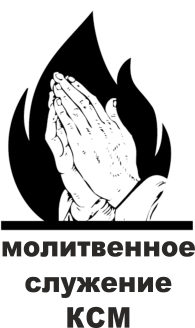 